Mathematical Task: _________Cookie Toppings_______________		Content Standard(s):___6.5ab____Name_______________________________________________________Date_____________________Cookie ToppingsHector and Emilio love volunteering at the local bakery.  They especially love that the baker allows them to eat the leftover cookie toppings that don’t make a full batch of cookies. Chocolate chips, butterscotch morsels, and sprinkles are the featured toppings of the day.   The chart below shows the total amount of each topping and the amount needed for one batch of cookies.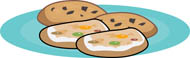 Based on this information, how many batches of cookies can they make with each topping?  Show your strategy using pictures, words, and symbols.Which topping will Hector and Emilio be allowed to eat?  What fraction of a cup of that topping will be left over?   Provide evidence to support your reasoning.Name_______________________________________________________Date_____________________Cookie ToppingsHector and Emilio love volunteering at the local bakery.  They especially love that the baker allows them to eat the leftover cookie toppings that don’t make a full batch of cookies. Chocolate chips, butterscotch morsels, and sprinkles are the featured toppings of the day.   The chart below shows the total amount of each topping and the amount needed for one batch of cookies.Based on this information, how many batches of cookies can they make with each topping?  Show your strategy using pictures, words, and symbols.Which topping will Hector and Emilio be allowed to eat?  What fraction of a batch of that topping will be left over?   What fraction of a cup of that topping will be left over? Provide evidence to support your reasoning.Rich Mathematical Task RubricTask Overview/Description/Purpose:   In this task, students will determine how many batches of cookies can be made with a given amount of toppings.  This task is designed to develop an understanding of operations with fractions as it relates to real-life application, with a particular focus on modeling and application of fraction division.Standards Alignment: Strand – Computation and EstimationStandards Alignment: Strand – Computation and EstimationPrimary SOL:   : 6.5     The student will a) multiply and divide fractions and mixed numbers; andb) solve single-step and multistep practical problems involving addition, subtraction, multiplication, and division of fractions and mixed numbers. Related SOL (within or across grade levels/courses):   3.5, 4.5 abc, 4.6 ab, 5.4, 5.5 ab, 5.6 abPrimary SOL:   : 6.5     The student will a) multiply and divide fractions and mixed numbers; andb) solve single-step and multistep practical problems involving addition, subtraction, multiplication, and division of fractions and mixed numbers. Related SOL (within or across grade levels/courses):   3.5, 4.5 abc, 4.6 ab, 5.4, 5.5 ab, 5.6 abLearning Intentions:Content (based on Essential Knowledge and Skills) - I am learning about operations and modeling with fractions and how they can be used to solve real-life problems.Language- I am learning how to communicate various problem-solving and modeling strategies with fraction operations. Social- I am learning how to describe my models and problem solving to others in order to refine my thinking.Learning Intentions:Content (based on Essential Knowledge and Skills) - I am learning about operations and modeling with fractions and how they can be used to solve real-life problems.Language- I am learning how to communicate various problem-solving and modeling strategies with fraction operations. Social- I am learning how to describe my models and problem solving to others in order to refine my thinking.Success Criteria (Evidence of Student Learning):  I can use operations with fractions to solve a practical problem.I can model fraction operations to help me with me conceptual understanding.I can justify my computational process and problem-solving strategy used in solving real-life problems.I can make suggestions and listen to feedback from my peers to make revisions to my work and thinking. Success Criteria (Evidence of Student Learning):  I can use operations with fractions to solve a practical problem.I can model fraction operations to help me with me conceptual understanding.I can justify my computational process and problem-solving strategy used in solving real-life problems.I can make suggestions and listen to feedback from my peers to make revisions to my work and thinking. Mathematics Process Goals Mathematics Process Goals Problem SolvingStudents will apply the concept of operations with fractions to model a practical situation.Communication and ReasoningStudents will justify the number of batches of cookies baked based on their problem solving strategy and/or modeling.Connections and RepresentationsStudents will use pictures, bar models, or algorithms to model the real-life problem.  The task builds upon prior knowledge of solving multistep practical problems and conceptual understanding of fractions.Task Pre-Planning Task Pre-Planning Approximate Length/Time Frame: 60 minutes  Approximate Length/Time Frame: 60 minutes  Grouping of Students: The teacher will launch the task with the whole class allowing students to read the task and ask clarifying questions before any mathematics work is started.  The task will be distributed for students to work on individually for 20 minutes.  Students should prepare a strategy to share (or multiple strategies to share) with the whole class.  The teacher should alert individual students whose work she/he plans to share so that they will be prepared.  In order to reflect and move forward, the teachers should sequence the strategies the students used in order to make a connection between the strategy and the mathematics standard.When to give the task: The task should be given before the start of instruction focusing on mathematical operations with fractions (particularly division).  This task will provide the teacher with formative data as to which students have had exposure to problem solving with fractions, as well as students’ conceptual understanding.Grouping of Students: The teacher will launch the task with the whole class allowing students to read the task and ask clarifying questions before any mathematics work is started.  The task will be distributed for students to work on individually for 20 minutes.  Students should prepare a strategy to share (or multiple strategies to share) with the whole class.  The teacher should alert individual students whose work she/he plans to share so that they will be prepared.  In order to reflect and move forward, the teachers should sequence the strategies the students used in order to make a connection between the strategy and the mathematics standard.When to give the task: The task should be given before the start of instruction focusing on mathematical operations with fractions (particularly division).  This task will provide the teacher with formative data as to which students have had exposure to problem solving with fractions, as well as students’ conceptual understanding.Materials and Technology: blank papercolored pencils or highlightershandout with blank bar models (possible scaffold)manipulatives such as linking cubes, pattern blocks, fraction barsVocabulary: fractionbatchAnticipate Responses: See Planning for Mathematical Discourse Chart (Columns 1-3)Anticipate Responses: See Planning for Mathematical Discourse Chart (Columns 1-3)Task Implementation (Before)Task Launch: As a whole class, the teacher should employ a reading strategy (3-Reads Protocol is explained below) to ensure all students understand what the problem is asking and the vocabulary that is used in the task.First read:  Students focus on what the situation is about.  Teacher debrief providing clarity to the problem and addressing vocabulary questions.  Second read:  Students identify what the quantities are in the situation.  Teacher debrief.Third read:  Students identify the mathematical question being asked of this situation.  Teacher debrief.  There should not be any discussion of strategy during this point.Task Implementation (During)Directions for Supporting Implementation of the Task Monitor – Teacher will listen and observe students as they work on task and ask assessing or advancing questions (see chart on next page)Select – Teacher will decide which strategies or thinking that will be highlighted (after student task implementation) that will advance mathematical ideas and support student learningSequence – Teacher will decide the order in which student ideas will be highlighted (after student task implementation)Connect – Teacher will consider ways to facilitate connections between different student responsesSuggestions For Additional Student Support Have manipulatives and paper with pre-made bar models printed at the front of the room for students to use as needed.Some students get stuck at one way of thinking and using one method.  Asking questions like “How confident are you?” and “What would convince someone?” will help students get past this point. For students with attention challenges ask student to restate the problem or important information.For students who need more support in justifying their thinking, you may choose to provide them with the sentence frames below.What I know about the problem is…My method for solving the problem was…I know that _____ batches of cookies are made because …For ELs with first language literacy, try to provide prompt, or parts of prompt, in their home language.  Task Implementation (After)Connecting Student Responses (From Anticipating Student Response Chart) and Closure of the Task:Based on the actual student responses, sequence and select particular students to present their mathematical work during class discussion.  Some possible big mathematical ideas to highlight could include:Common misconceptionsConcrete to representational to abstractUsing models (such as linking cubes) and pictures to clarify that leftover butterscotch morsels makes   batch, which is   cup of morsels (  of   ). Connect different students’ responses and connect the responses to the key mathematical ideas to bring closure to the task.  Possible questions and sentence frames to connect student strategies:How are these models alike?  How are they different?Where do you see _____’s strategy in ______’s strategy?Why is this important?Consider ways to ensure that each student will have an equitable opportunity to share his/her thinking during task discussion.  For instance, provide the students whose work was not selected as part of the sequence of student work that will be shown the opportunity to validate and/or question what they see.Teacher Reflection About Student Learning:Student understanding of the content through the use of the process goals will be assessed with the Rich Mathematical Task Rubric.When this task is used to introduce the 6.5 a,b content, students cannot be expected to perform at a proficient or advanced level in all four sections of the rubric.The results of this task will help the teacher assess background knowledge and give the students an opportunity to apply this knowledge to a new situation.Teachers may choose to revisit this same task at a later date in order to document student growth.NOTE: After the task was piloted in a classroom and anchor papers were scored by a team of teachers, the wording in question #2 was modified.  The modified wording assists in clarifying that students understand the difference between a fraction of a batch and a fraction of a cup.  Both the original and modified versions of the task are included in this template.Anticipated Student Response/Strategy  Provide examples of possible correct student responses along with examples of student errors/misconceptionsAssessing Questions – Teacher Stays to Hear ResponseTeacher questioning that allows student to explain and clarify thinkingAdvancing Questions – Teacher Poses Question and Walks AwayTeacher questioning that moves thinking forwardList of Students Providing Response Who? Which students used this strategy?Discussion Order - sequencing student responsesBased on the actual student responses, sequence and select particular students to present their mathematical work during class discussionConnect different students’ responses and connect the responses to the key mathematical ideas.Consider ways to ensure that each student will have an equitable opportunity to share his/her thinking during task discussionAnticipated Student Response: Non - starterWhat do you notice?What do you wonder?What do you predict the answer might look like?What information do you know?What problem solving strategy have you used before?How can you organize the information given?Can you make a prediction of what the solution might be?Anticipated Student Response: Student draws a picture representing the portion (amount) per batch.What does your picture represent?How many pictures do you have to draw to represent the problem?How have you used the strategy of drawing a picture before?How does your picture represent leftover toppings?  What does the fraction represent?STUDENT DAnticipated Student Response: Student uses a bar model to represent one whole cup of toppings.  The student divides the bar model to the correct fractional portion for each batch.What does the bar model represent?How are you going to use the bar to represent the amount needed per batch?How can you use your knowledge of fractions and whole units to help you determine the number of batches?Does your answer make sense?STUDENT ASTUDENT CSTUDENT FAnticipated Student Response: Students use mathematical sentences to create a representation of the division required for each topping.What mathematical operation are you using when determining the number of batches from the total amount?Why did you decide to use this operation?How can you check your mathematical work?What does the  represent on your quotient of 7  for butterscotch morsels?STUDENT BAnticipated Student Response: Students use a table to organize their information for number of toppings and number of batches.What does each column in your table represent?How will you use this to find the number of batches?  Do you have column titles?How can you use your table to calculate the total number of batches created?Did the answer you came up with match what you expected?Anticipated Student Response: Students use repeated addition to find number of batches.Explain your work to me.  What does each addend represent?How does your work show you the number of batches?What happens if your sum doesn’t equal the amount of toppings you started with?  Is the   you have left over a fraction of a batch or a fraction of a cup?STUDENT EToppingTotal AmountAmount per BatchChocolate ChipssButterscotch Morsels5 Sprinkles3 Number of BatchesNumber of BatchesNumber of BatchesChocolate ChipsButterscotch MorselsSprinklesToppingTotal AmountAmount per BatchChocolate ChipssButterscotch Morsels5 Sprinkles3 Number of BatchesNumber of BatchesNumber of BatchesChocolate ChipsButterscotch MorselsSprinklesAdvancedProficientDevelopingEmergingMathematicalUnderstandingProficient Plus:Uses relationships among mathematical concepts Demonstrates an understanding of concepts and skills associated with task Applies mathematical concepts and skills which lead to a valid and correct solution Demonstrates a partial understanding of concepts and skills associated with taskApplies mathematical concepts and skills which lead to an incomplete or incorrect solutionDemonstrates little or no understanding of concepts and skills associated with taskApplies limited mathematical concepts and skills in an attempt to find a solution or provides no solutionProblem SolvingProficient Plus:Problem solving strategy is efficientProblem solving strategy displays an understanding of the underlying mathematical conceptProduces a solution relevant to the problem and confirms the reasonableness of the solution Chooses a problem solving strategy that does not display an understanding of the underlying mathematical conceptProduces a solution relevant to the problem but does not confirm the reasonableness of the solutionA problem solving strategy is not evident or is not completeDoes not produce a solution that is relevant to the problemCommunicationandReasoningProficient Plus:Reasoning is organized and coherent Consistent use of precise mathematical language and accurate use of symbolic notationCommunicates thinking process Demonstrates reasoning and/or justifies solution stepsSupports arguments and claims with evidenceUses mathematical language to express ideas with precisionReasoning or justification of solution steps is limited or contains misconceptionsProvides limited or inconsistent evidence to support arguments and claimsUses limited mathematical language to partially communicate thinking with some imprecisionProvides little to no correct reasoning or justificationDoes not provide evidence to support arguments and claimsUses little or no mathematical language to communicate thinking Representations and ConnectionsProficient Plus:Uses representations to analyze relationships and extend thinkingUses mathematical connections to extend the solution to other mathematics or to deepen understanding Uses a representation or multiple representations, with accurate labels, to explore and model the problemMakes a mathematical connection that is relevant to the context of the problem Uses an incomplete or limited representation to model the problemMakes a partial mathematical connection or the connection is not relevant to the context of the problem Uses no representation or uses a representation that does not model the problemMakes no mathematical connections 